TETOS ORÇAMENTÁRIOS - DESPESA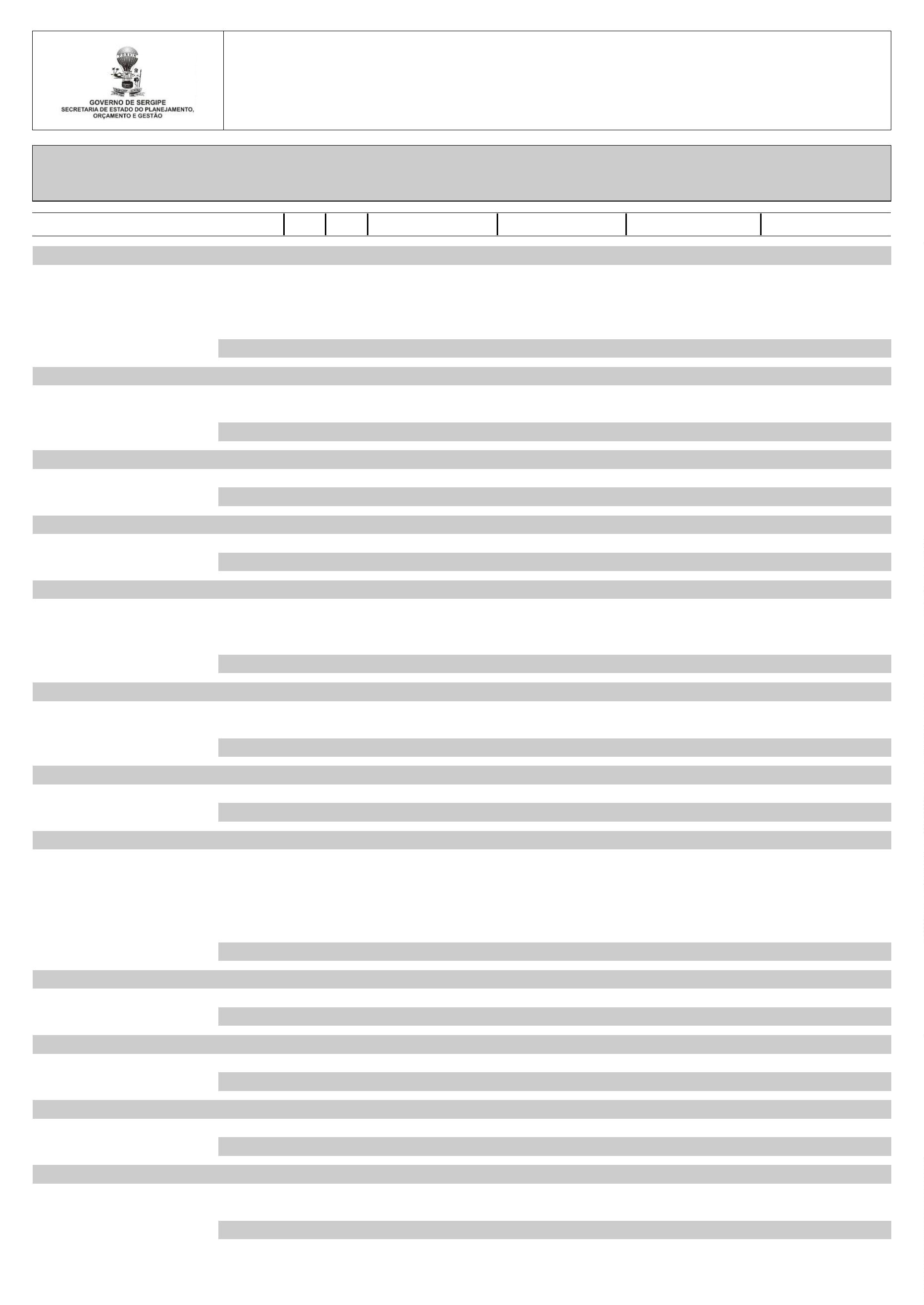 EXERCÍCIO - 2021ORGÃO:33000 - SECRETARIA DE ESTADO DO TURISMOUNIDADE ORÇAMENTÁRIA:33101 - Secretaria de Estado do TurismoAÇÃO META PRIORITÁRIA FONTE GRUPO SUGERIDO SOLICITADO APROVADO EMENDADO350 - Manutenção dos Serviços Administrativos e Financeiros0000 - - 0101 33 440.000,00 440.000,00 440.000,00 0,000000 - - 0101 44 10.000,00 10.000,00 10.000,00 0,000000 - - 0270 33 106.000,00 106.000,00 106.000,00 0,000000 - - 0270 44 20.000,00 20.000,00 20.000,00 0,00TOTAL DA AÇÃO 576.000,00 576.000,00 576.000,00 0,00351 - Pagamento de Pessoal Ativo0000 - - 0101 31 1.800.000,00 1.800.000,00 1.800.000,00 0,000000 - - 0101 33 40.000,00 40.000,00 40.000,00 0,00TOTAL DA AÇÃO 1.840.000,00 1.840.000,00 1.840.000,00 0,00672 - Gestão da Tecnologia da Informação0000 - - 0101 33 40.000,00 40.000,00 40.000,00 0,00TOTAL DA AÇÃO 40.000,00 40.000,00 40.000,00 0,00673 - Adequação Urbanistica e Delimitações das Praias do Litoral Sul de Aracaju0000 - - 0224 44 200.000,00 200.000,00 200.000,00 0,00TOTAL DA AÇÃO 200.000,00 200.000,00 200.000,00 0,00674 - Ampliação do Centro de Convenções de Sergipe0000 - - 0120 44 370.000,00 370.000,00 370.000,00 0,000000 - - 0224 44 5.000.000,00 5.000.000,00 5.000.000,00 0,000000 - - 0290 44 350.000,00 350.000,00 350.000,00 0,00TOTAL DA AÇÃO 5.720.000,00 5.720.000,00 5.720.000,00 0,00679 - Apoio a Eventos de Promoção Turistica0000 - - 0101 33 200.000,00 200.000,00 200.000,00 0,000000 - - 0250 33 200.000,00 200.000,00 200.000,00 0,00TOTAL DA AÇÃO 400.000,00 400.000,00 400.000,00 0,00684 - Apoio ao Gerenciamento , Supervisão e Fiscalização de Obras0000 - - 0101 33 10.000,00 10.000,00 10.000,00 0,00TOTAL DA AÇÃO 10.000,00 10.000,00 10.000,00 0,00688 - Aquisição de Produtos/Serviços para o Turismo Estadual0000 - - 0101 33 10.000,00 10.000,00 10.000,00 0,000000 - - 0101 44 10.000,00 10.000,00 10.000,00 0,000000 - - 0224 44 200.000,00 200.000,00 200.000,00 0,000000 - - 0250 33 100.000,00 100.000,00 100.000,00 0,000000 - - 0250 44 100.000,00 100.000,00 100.000,00 0,00TOTAL DA AÇÃO 420.000,00 420.000,00 420.000,00 0,00691 - Capacitação Profissional para o Turismo0000 - - 0250 33 100.000,00 100.000,00 100.000,00 0,00TOTAL DA AÇÃO 100.000,00 100.000,00 100.000,00 0,00692 - Construção, Revitalização e Urbanização de Orlas0000 - - 0224 44 200.000,00 200.000,00 200.000,00 0,00TOTAL DA AÇÃO 200.000,00 200.000,00 200.000,00 0,00693 - Elaboração de Estudos para o Desenvolvimento do Turismo no Estado0000 - - 0101 33 40.000,00 40.000,00 40.000,00 0,00TOTAL DA AÇÃO 40.000,00 40.000,00 40.000,00 0,00695 - Fomento e Formalização de Negócios Turísticos0000 - - 0224 44 200.000,00 200.000,00 200.000,00 0,000000 - - 0250 44 100.000,00 100.000,00 100.000,00 0,00TOTAL DA AÇÃO 300.000,00 300.000,00 300.000,00 0,00Gerado às 08:12:23, Terça-feira, 16 de Março de 2021 Página 1 de 2TETOS ORÇAMENTÁRIOS - DESPESA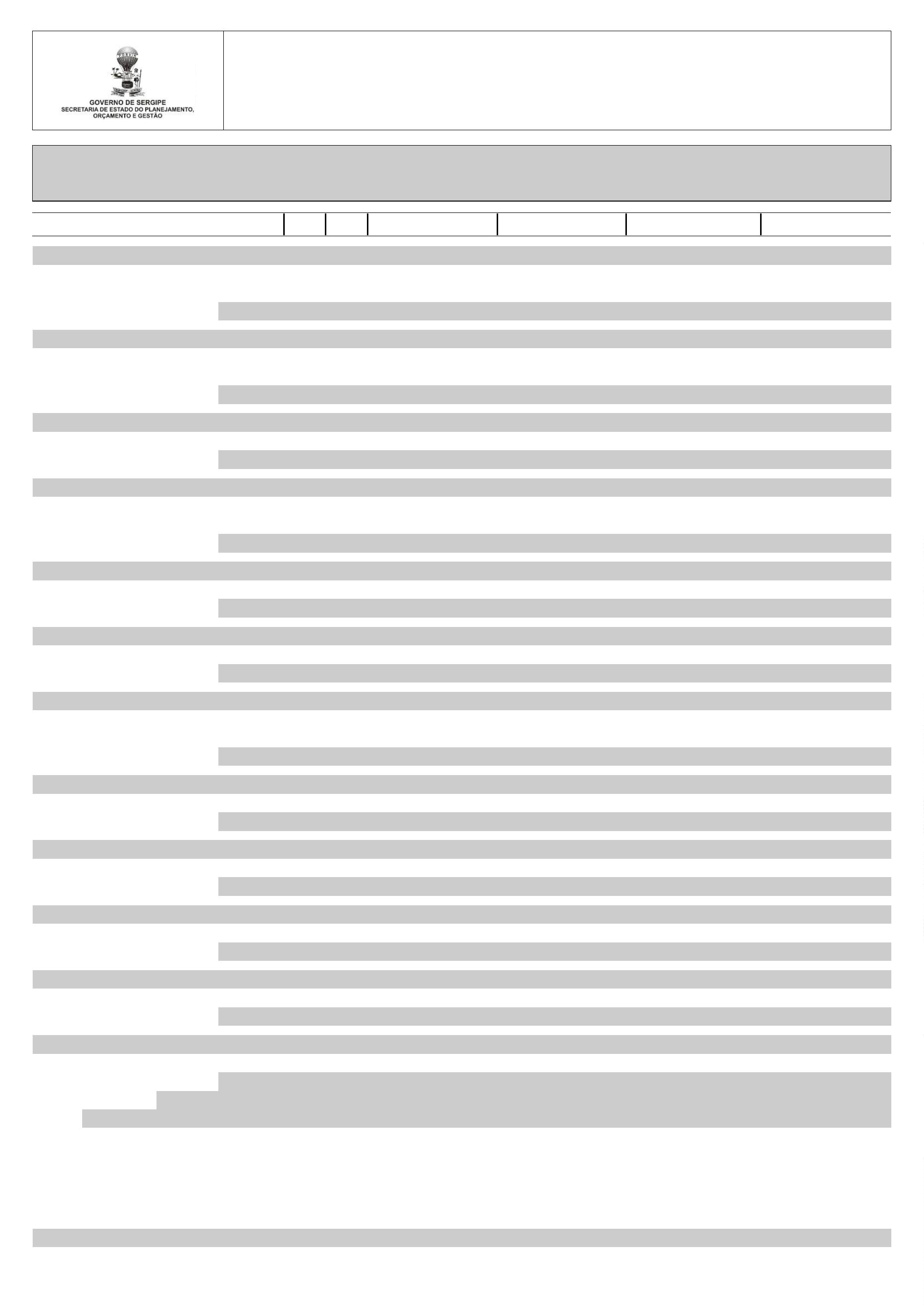 EXERCÍCIO - 2021ORGÃO:33000 - SECRETARIA DE ESTADO DO TURISMOUNIDADE ORÇAMENTÁRIA:33101 - Secretaria de Estado do TurismoAÇÃO META PRIORITÁRIA FONTE GRUPO SUGERIDO SOLICITADO APROVADO EMENDADO698 - Marketing e Divulgação do Estado de Sergipe0000 - - 0101 33 200.000,00 200.000,00 200.000,00 890.000,000000 - - 0250 33 100.000,00 100.000,00 100.000,00 0,00TOTAL DA AÇÃO 300.000,00 300.000,00 300.000,00 890.000,00701 - Participação em Feira e Eventos de Promoção Turistica0000 - - 0101 33 10.000,00 10.000,00 10.000,00 100.000,000000 - - 0250 33 160.000,00 160.000,00 160.000,00 0,00TOTAL DA AÇÃO 170.000,00 170.000,00 170.000,00 100.000,00702 - Revitalização e Implementação de Infraestrutura na Barragem Dionísio de Araújo Machado,no Municipio de Lagarto0000 - - 0224 44 1.300.000,00 1.300.000,00 1.300.000,00 0,00TOTAL DA AÇÃO 1.300.000,00 1.300.000,00 1.300.000,00 0,00703 - Revitalização de Espaço de Interesse Turístico0000 - - 0224 44 400.000,00 400.000,00 400.000,00 0,000000 - - 0250 44 100.000,00 100.000,00 100.000,00 0,00TOTAL DA AÇÃO 500.000,00 500.000,00 500.000,00 0,00717 - Reabilitação do Pavimento com Melhoramentos da Rodovia SE- 095 (Rodovia João Bebe Àgua)0000 - - 0224 44 1.300.000,00 1.300.000,00 1.300.000,00 0,00TOTAL DA AÇÃO 1.300.000,00 1.300.000,00 1.300.000,00 0,00718 - Encargos de Natureza Especial0000 - - 0101 33 10.000,00 10.000,00 10.000,00 0,00TOTAL DA AÇÃO 10.000,00 10.000,00 10.000,00 0,00804 - Apoio para a Melhoria da Infraestrutura Turística0000 - - 0101 33 0,00 0,00 0,00 25.000,000000 - - 0224 44 200.000,00 200.000,00 200.000,00 0,00TOTAL DA AÇÃO 200.000,00 200.000,00 200.000,00 25.000,00847 - Recuperação com Melhoramento da Infraestrutura das Rodovias Estaduais que integram a Rota Turística do Baixo São Francisco0000 - - 0224 44 200.000,00 200.000,00 200.000,00 0,00TOTAL DA AÇÃO 200.000,00 200.000,00 200.000,00 0,00848 - Recuperação com Melhoramento da Infraestrutura das Rodovias Estaduais que integram a Rota Turística da Farinha.0000 - - 0224 44 200.000,00 200.000,00 200.000,00 0,00TOTAL DA AÇÃO 200.000,00 200.000,00 200.000,00 0,00849 - Recuperação com Melhoramento da Infraestrutura das Rodovias Estaduais que integram a Rota Turística do Vale do Rio Real.0000 - - 0224 44 200.000,00 200.000,00 200.000,00 0,00TOTAL DA AÇÃO 200.000,00 200.000,00 200.000,00 0,00850 - Recuperação com Melhoramento da Infraestrutura das Rodovias Estaduais que integram a Rota Turística das Praias.0000 - - 0224 44 200.000,00 200.000,00 200.000,00 0,00TOTAL DA AÇÃO 200.000,00 200.000,00 200.000,00 0,00851 - Construção da Contenção e Urbanização da Orla da Caueira no Município de Itaporanga D'Ajuda/SE.0000 - - 0224 44 200.000,00 200.000,00 200.000,00 0,00TOTAL DA AÇÃO 200.000,00 200.000,00 200.000,00 0,00TOTAL DA UNIDADE ORÇAMENTÁRIA 14.626.000,00 14.626.000,00 14.626.000,00 1.015.000,00TOTAL DO ÓRGÃO 14.626.000,00 14.626.000,00 14.626.000,00 1.015.000,00TOTAL GERAL14.626.000,00 14.626.000,00 14.626.000,00 1.015.000,00Gerado às 08:12:23, Terça-feira, 16 de Março de 2021 Página 2 de 2